Conferenza Episcopale UmbraFamiglia dell’Amore MisericordiosoPerugia, 13 maggio 2015Carissimi sacerdoti,                            La Conferenza Episcopale Umbra e la Famiglia dell’Amore Misericordioso con grande gioia, ancora una volta vi invitano a partecipare alla ormai tradizionale “Giornata di Santificazione Sacerdotale” per tutto il clero dell’Umbria, a Collevalenza, giovedì 09 giugno 2016.	Il peculiare contesto del Giubileo straordinario della misericordia, ci offre quest’anno un motivo in più per ringraziare il Signore del dono inestimabile del presbiterato, per il quale siamo costituiti segno e strumento della misericordia del Signore. 	La Beata Madre Speranza, vera madre dei sacerdoti, vi attende presso questo Santuario, dove potremo anche attraversare la Porta santa della misericordia e ravvivare la grazia del sacramento dell’Ordine, per contribuire, con la nostra testimonianza, a tenere in piedi l’architrave della vita della Chiesa (cf Misericordiae vultus, n. 10) in questo tempo che il Signore ci ha dato da vivere. 	Vi aspettiamo con gioia, affidando il buon esito di questa giornata a Maria, Madre della misericordia e del nostro sacerdozio. 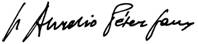 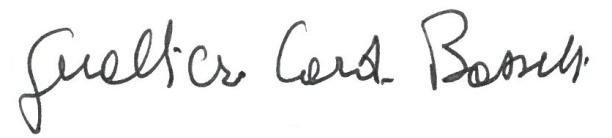      P. Aurelio Perez FAM	            		 Gualtiero Card. Bassetti      Superiore Generale FAM    	                   		      Presidente della CEUProgramma della giornata:Ore 8.30 pellegrinaggio penitenziale a piedi:- E 45 Uscita Casigliano Collevalenza (parcheggio località Selvarelle a 500 metri dopo l’uscita in direzione Collevalenza; ci sarà servizio d’ordine ad attendere i sacerdoti). Percorso a piedi Km 2,5, tempo di percorrenza 50 minuti circa (percorso in salita).- E 45  Uscita Todi San Damiano direzione Chioano.  Si va in macchina sino al paesino di Chioano, si parcheggia. Percorso di Km 3,5. Tempo di percorrenza 50 minuti. Letture e meditazione durante il tragitto (percorso pianeggiante).- Con il pulmino si tornerà a prendere le macchine lasciate nei parcheggi.Ore 9.10 (per chi non fa il pellegrinaggio a piedi) nella basilica inferiore, preparazione alla Confessione.Ore 9.30 – 10.15 Confessione e possibilità di immergersi nelle piscine del Santuario.Ore 10.30- 11. 45 Sala convegni : Meditazione sul tema:  “Gesù parla in parabole della misericordia di Dio”, tenuta da Mons. Ermenegildo Manicardi, rettore dell’Almo Collegio  Capranica di Roma.Ore 12.00 Partendo dalla cripta, percorso in piazza e attraversamento della Porta Santa; salita alla basilica superiore e concelebrazione. Verrà proposta una colletta tra i sacerdoti per un segno di carità che vorranno realizzare i Vescovi Umbri. Ogni sacerdote porti camice e stola bianca.Ore 13.30 Pranzo.